BB Schedule 2020-2021December 14-Rock Valley Chr.-Girls HOME(1 Game), Boys AWAY(2 games)January 7-Orange City Chr.- Girls HOME(1 game), Boys AWAY (2 games)January 11-Hull Christian- Girls HOME(1 game), Boys AWAY(2 games)January 14-Sioux Center Chr.- Girls AWAY(1 game), Boys HOME (2 games)January 15-Hull Protestant-Girls and Boys HOME (1 game each)January 18-Inwood- 7th boys? AWAY No GirlsJanuary 21-Sanborn Christian-Boys and Girls HOME (1game each)January 26-Ireton Chr.- Girls and Boys AWAY (1 game each)January 30- Girls Tournament @ UnityFebruary 6- Boys Tournament @ WesternSheldon Christian Boys BasketballPractice and Game Schedule 2020-2021Practice – Thursday, 11/19, 3:30-5:00Practice – Monday, 11/23, 3:30-5:00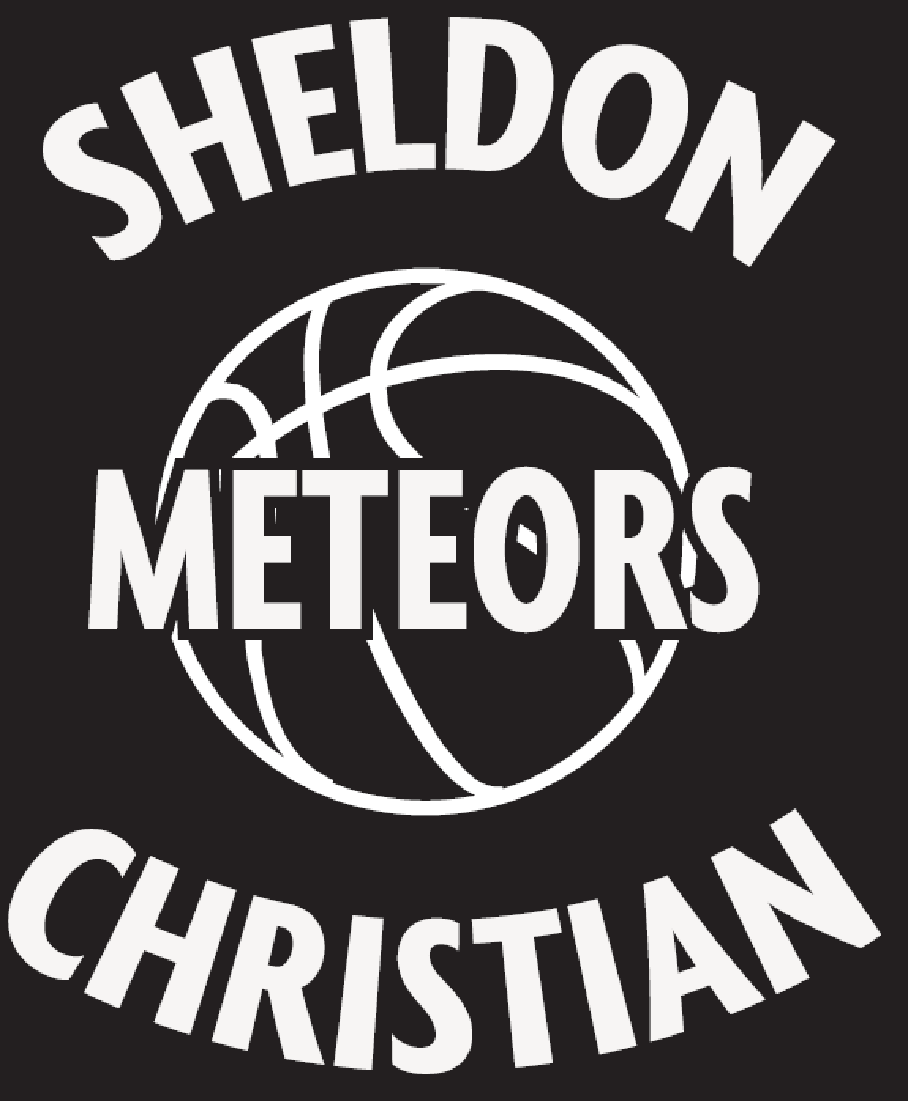 Practice – Tuesday, 12/1, 3:30-5:00Practice – Tuesday, 12/8, 3:30-5:00Practice – Thursday, 12/10, 3:30-5:00Game – Monday, 12/14, Rock Valley - AWAYPractice – Tuesday, 1/5, 3:30-5:00Game – Thursday, 1/7, Orange City - AWAYGame – Monday, 1/11, Hull Christian - AWAYGame – Thursday, 1/14, Sioux Center - HOMEGame – Friday, 1/15, Hull Prot. - HOME (1 GAME)Game – Monday, 1/18, Inwood- AWAYPractice – Tuesday, 1/19, 3:30-5:00Game – Thursday, 1/21, Sanborn - Home (1 GAME)Game – Tuesday, 1/26, Ireton - Away (1 GAME) Practice – Tuesday, 2/2, 3:30-5:00Practice – Thursday, 2/4, 3:30-5:008TH GRADE TOURNAMENT--Saturday, 2/6, @ WESTERNSheldon Christian Girls BasketballPractice and Game Schedule 2020-2021Practice – Tuesday, 11/17, 3:30-5:00Practice – Tuesday, 11/24, 3:30-5:00Practice – Monday, 11/30, 3:30-4:45Practice – Monday, 12/7, 3:30-5:00Game – Monday, 12/14, Rock Valley - HomePractice – Thursday, 12/17, 3:30-5:00Practice – Monday, 1/4, 3:30-5:00Game – Thursday, 1/7, Orange City - HomeGame – Monday, 1/11, Hull Christian - HomeGame – Thursday, 1/14, Sioux Center - AwayGame – Friday, 1/15, Hull Prot. - HomePractice – Monday, 1/18, 3:30-5:00Game – Thursday, 1/21, Sanborn - Home Game – Tuesday, 1/26, Ireton - Away Practice – Thursday, 1/28, 3:30-5:008TH GRADE TOURNAMENT-- Saturday, 1/30, @ UNITY CHRISTIAN